2017年「SMART School」智慧教室計畫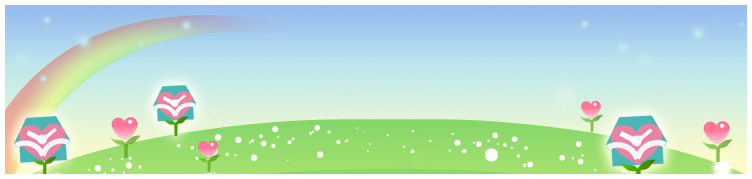 寒假交流分享會一、緣起因應數位時代來臨，台灣三星電子股份有限公司與台灣閱讀文化基金會攜手合作，設置「SMART School 」智慧教室（智慧教室學校名單，詳見附件），結合數位軟硬體資源與教育第一線教師團隊，提升傳統教學的便捷與創意，開拓教學多元化，豐富教學內涵。為提昇教師資訊教學專業知能、有效整合傳統教材與數位資源，因此擬規劃辦理交流分享會，盼藉此促進各校交流，並達到數位教學推展之目標。二、活動目的（一）透過「SMART School」智慧教室學校交流分享，促進各校交流數位教材教法。（二）推廣數位教學理念，豐富數位教材及教法，提昇教學品質與創意。三、辦理單位指導單位：教育部資訊及科技教育司主辦單位：臺東縣政府教育處、財團法人台灣閱讀文化基金會贊助單位：台灣三星電子（股）公司承辦單位：臺東縣卑南鄉溫泉國民小四、活動日期106年2月7日(二) 14:00　至　2月8日(三) 16:00五、活動地點台東市連航路66號（娜路彎大酒店）六、參加對象（一）SMART School智慧教室設置學校教師團隊。（二）各地區推動數位互動教學及對數位教材教法有興趣的教師、個人及團體。（三）因場地容納人數有限，將優先錄取智慧教室設置學校教師團隊。七、報名方式及課程代碼（一）請逕上全國教師在職進修資訊網報名http://inservice.edu.tw。（二）分兩天報名：2月7日課程代碼為2134056，　　　　　　　　　2月8日課程代碼為2134067，　　　　　　　　　全程參與的教師採計研習時數9小時。（三）活動連絡人：台東縣溫泉國小 湯惠芬主任 089-512354分機202           　　　 台灣閱讀文化基金會 張瑞娟組長 049-2566102分機24（四）活動相關訊息請上智慧教室官方網站(http://www.smart-school.com.tw/)查詢。※因需事先安排學員用餐及準備研習材料，請確定研習需求及個人行程，完成報名手續後請務必出席參加。若有要務不克參加研習，請提早與主辦單位聯繫，將名額轉讓，以免造成資源浪費。八、活動內容※2/7晚餐請自理，2/8中午提供餐盒。九、預期效益：	1. 有效地整合數位教材與傳統教學，提昇教學豐富度。2. 活化教師教學效益，激發學生學習興趣。3. 增進教師資訊素養，並促進數位教學發展。「SMART School」智慧教室設置一覽表日期時間內容內容Day12/7(二)13:30-14:00報到報到Day12/7(二)14:00-14:20開幕臺東縣政府　黃健庭縣長教育部資訊及科技教育司 詹寶珠司長台灣三星電子股份有限公司財團法人台灣閱讀文化基金會臺東縣卑南鄉溫泉國小Day12/7(二)14:20-15:50數位教學分享台東大學/蔡東鐘教授Day12/7(二)15:50-16:10休息Day12/7(二)16:10-17:40溝通親近，好好玩黃士鈞博士日期時間內容Day22/8(三)09:00-10:20康樂國小行動學習發展歷程及google classroom應用分享臺東縣康樂國小郭良苑主任Day22/8(三)10:20-10:40休息Day22/8(三)10:40-12:00AR及VR在教學上的應用資訊工業策進會-數位創意中心張育誠副主任Day22/8(三)12:00-13:30午休提供中餐Day22/8(三)13:30-15:00智慧教室運作成果展暨優良學校選拔活動評審：政治大學/李蔡彥教授、      屏東大學/林志隆教授、    臺東大學/蔡東鐘教授Day22/8(三)15:00-15:20休息Day22/8(三)15:20-16:00智慧教室運作成果展暨優良學校選拔活動評審回饋+頒獎序號縣市學校1宜蘭縣宜蘭市　力行國小2新北市鶯歌區　鳳鳴國小3新竹縣竹北市　竹北國小4臺中市大甲區　華龍國小5南投縣埔里鎮　育英國小6嘉義縣民雄鄉　興中國小7臺南市東　區　大同國小8高雄市林園區　林園國小9基隆市仁愛區　仁愛國小10桃園市龍潭區　石門國小11雲林縣大埤鄉　仁和國小12屏東縣屏東市　唐榮國小13花蓮縣花蓮市　復興國小14臺東縣卑南鄉　溫泉國小15澎湖縣馬公市　中興國小